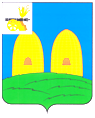 АДМИНИСТРАЦИЯ                                                                                                     ЕКИМОВИЧСКОГО  СЕЛЬСКОГО ПОСЕЛЕНИЯ                                          РОСЛАВЛЬСКОГО РАЙОНА СМОЛЕНСКОЙ ОБЛАСТИП О С Т А Н О В Л Е Н И Еот 22.02.2022 № 13В соответствии с пунктом 9.3 части 1 статьи 14 Жилищного кодекса Российской Федерации, Федеральным законом от 06.10.2003 № 131-ФЗ «Об общих принципах организации местного самоуправления в Российской Федерации», Уставом муниципального образования Екимовичского сельского поселения Рославльского района Смоленской областиАдминистрация Екимовичского сельскогопоселения Рославльского района Смоленской областип о с т а н о в л я е т:Утвердить прилагаемый Порядок и перечень случаев оказания на возвратной и (или) безвозвратной основе за счет средств местного бюджета дополнительной помощи при возникновении неотложной необходимости в проведении капитального ремонта общего имущества в многоквартирных домах, расположенных на территории муниципального образования Екимовичского сельского поселения Рославльского района Смоленской области.Настоящее постановление подлежит опубликованию в газете «Рославльская правда» и размещению на официальном сайте Администрации Екимовичского сельского поселения Рославльского района Смоленской области в информационно-телекоммуникационной сети «Интернет».Контроль исполнения настоящего постановления оставляю за собой.Главный специалист АдминистрацииЕкимовичского сельского поселенияРославльского района Смоленской области                                         В.И.АртюховУтвержденпостановлением Администрации Екимовичского сельского поселения Рославльского района Смоленской областиот 22.02.2022 № 13Порядок и перечень случаев оказания на возвратной и (или) безвозвратной основе за счет средств местного бюджета дополнительной помощи при возникновении неотложной необходимости в проведении капитального ремонта общего имущества в многоквартирных домах, расположенных на территории муниципального образования Екимовичского сельского поселения Рославльского района Смоленской области.Настоящий порядок и перечень случаев оказания на возвратной и (или) безвозвратной основе за счет средств местного бюджета дополнительной помощи при возникновении неотложной необходимости в проведении капитального ремонта общего имущества в многоквартирных домах, расположенных на территории муниципального образования Екимовичского сельского поселения Рославльского района Смоленской области (далее – порядок) устанавливает правила оказания на возвратной и (или) безвозвратной основе за счет средств местного бюджета дополнительной помощи при возникновении неотложной необходимости в проведении капитального ремонта общего имущества в многоквартирных домах, расположенных на территории муниципального образования Екимовичского сельского поселения Рославльского района Смоленской области, и включенных в региональную программу капитального ремонта общего имущества в многоквартирных домах, расположенных на территории Смоленской области, утвержденную постановлением Администрации Смоленской области от 27.12.2013 №1145 (далее – дополнительная помощь, региональная программа капитального ремонта).Получателем дополнительной помощи является некоммерческая организация «Региональный фонд капитального ремонта многоквартирных домов Смоленской области» (далее – региональный оператор).Оказание дополнительной помощи осуществляется в случае отсутствия возможности проведения капитального ремонта многоквартирного дома для ликвидации последствий аварии, иных чрезвычайных ситуаций природного или техногенного характера (далее – чрезвычайная ситуация) за счет средств регионального оператора, определенных статьей 185 Жилищного кодекса Российской Федерации и законом Смоленской области от 31.10.2013 № 114-з «О регулировании отдельных вопросов в сфере обеспечения своевременного проведения капитального ремонта общего имущества в многоквартирных домах, расположенных на территории Смоленской области».Решение об отсутствии возможности проведения капитального ремонта многоквартирного дома для ликвидации чрезвычайной ситуации принимается региональным оператором в соответствии с законодательством Смоленской области.Дополнительная помощь предоставляется Администрацией Екимовичского сельского поселения Рославльского района Смоленской области (далее - Администрация) из бюджета муниципального образования Екимовичского сельского поселения Рославльского района Смоленской области (далее – местный бюджет) в пределах бюджетных ассигнований, предусмотренных в местном бюджете на соответствующий финансовый год и плановый период, и лимитов бюджетных обязательств, утвержденных в установленном порядке на предоставление дополнительной помощи. Дополнительная помощь предоставляется в целях частичного финансового обеспечения проведения капитального ремонта многоквартирного дома для ликвидации чрезвычайных ситуаций в случае, указанном в пункте 3 настоящего порядка.Дополнительная помощь носит целевой характер и не может быть использована на другие цели.Для получения дополнительной помощи региональный оператор в течение 2 рабочих дней со дня принятия решения об отсутствии возможности проведения капитального ремонта многоквартирного дома для ликвидации чрезвычайной ситуации представляет в Администрацию следующие документы и сведения:- заявку – обоснование на предоставление дополнительной помощи с приложением документов и сведений (далее - заявка) по форме согласно приложению к настоящему Порядку;- копию решения уполномоченного должностного лица или уполномоченного органа о введении режима чрезвычайной ситуации;- копию акта обследования многоквартирного дома с указанием характера и объемов разрушений (повреждений) с приложением фото- и (или) видеоматериалов, подтверждающих разрушения (повреждения);- копии дефектных ведомостей и (или) смет на проведение капитального ремонта многоквартирного дома при ликвидации последствий чрезвычайных ситуаций, проверенные и согласованные  региональным оператором;- сведения о прогнозируемом совокупном объеме поступлений за счет уплаты взносов на капитальный ремонт в многоквартирном доме, в котором возникла чрезвычайная ситуация и собственники которого формируют фонд капитального ремонта на счете регионального оператора, в пределах срока действия региональной программы капитального ремонта.Администрация регистрирует заявку, документы и сведения в день их поступления и в течение 5 рабочих дней со дня регистрации заявки осуществляет проверку и принимает решение о возможности или невозможности предоставления дополнительной помощи.Решение о невозможности предоставления региональному оператору дополнительной помощи принимается Администрацией в случаях если:- отсутствия лимитов бюджетных обязательств, доведенных до Администрации на выплату дополнительной помощи, на соответствующий финансовый год;ё - в дефектных ведомостях и сметах, представленных в соответствии с абзацем пятым пункта 8 настоящего Порядка, содержатся работы и (или) услуги, не предусмотренные перечнем услуг и (или) работ по капитальному ремонту общего имущества в многоквартирных домах, оказание и (или) выполнение которых финансируется за счет средств фонда капитального ремонта многоквартирных домов, сформированного исходя из минимального размера взноса на капитальный ремонт многоквартирных домов;- представленные региональным оператором документы и сведения, указанные в пункте 8 настоящего Порядка, не соответствуют требованиям, установленным настоящим Порядком;- не представлены (представлены не в полном объеме) документы и сведения, указанные в пункте 8 настоящего Порядка; - в представленных документах и сведениях содержится недостоверная информация.В случаях принятия решения от невозможности предоставления региональному оператору дополнительной помощи Администрация в течение 3 рабочих дней со дня принятия решения извещает регионального оператора о принятом решении с указанием причины принятия такого решения.В случае принятия решения о возможности предоставления региональному оператору дополнительной помощи Администрация в течение 3 рабочих дней со дня принятия такого решения направляет региональному оператору проект соглашения о предоставлении дополнительной помощи в соответствии с типовой формой, утвержденной Администрацией (далее - соглашение).Региональный оператор в течение 3 рабочих дней со дня получения проекта соглашение представляет в Администрацию подписанное о своей стороны соглашение для получения дополнительной помощи.Администрация не позднее 10 рабочих дней со дня принятия решения о возможности предоставления региональному оператору дополнительной помощи заключает с региональным оператором соглашение, согласно приложению к настоящему Порядку, в котором предусматривается:- реквизиты счета регионального оператора, на который подлежит перечислению дополнительная помощь;- сроки, периодичность, порядок и формы предоставления региональным оператором отчетности об использовании дополнительной помощи.В случае непредставления региональным оператором подписанного соглашения или его несоответствия установленной форме Администрация принимает решение от отказе в заключении соглашения и предоставлении дополнительной помощи, о чем направляет региональному оператору соответствующее уведомление в течение 2 рабочих дней со дня принятия указанного решения.Перечисление дополнительной помощи осуществляется с лицевого счета Администрации, открытого в территориальном органе Федерального казначейства, на счет регионального оператора.Расчет размера дополнительной помощи производится по формуле:Суб.=Вкр – Сработ, где: Суб. – размер дополнительной помощи;Вкр – прогнозируемый совокупный объем поступлений за счет уплаты взносов на капитальный ремонт в многоквартирном доме, в котором возникла чрезвычайная ситуация, и собственники которого формируют фонд капитального ремонта на счете регионального оператора, в пределах срока действия региональной программы капитального ремонта;Сработ – стоимость работ и (или) услуг, указанная в сметах на проведение капитального ремонта многоквартирного дома при ликвидации последствий чрезвычайной ситуации.Размер дополнительной помощи не может превышать расчетное значение и формируется исходя из возможностей местного бюджета. Условиями предоставления дополнительной помощи региональному оператору являются:- предоставление отчета об использовании дополнительной помощи в порядке, сроки и по форме, которые определены соглашением;- согласие регионального оператора на осуществление Администрацией, предоставившей дополнительную помощь, проверок соблюдения региональным оператором условий, целей и порядка предоставления дополнительной помощи.Региональный оператор несет ответственность за нецелевое использование дополнительной помощи в соответствии с действующим законодательством Российской Федерации.В случае нарушений условий предоставления дополнительной помощи, нецелевого использования дополнительной помощи, Администрация в течение 5 рабочих дней со дня установления указанных фактов направляет региональному оператору письменное уведомление о возврате дополнительной помощи. Региональный оператор обязан перечислить денежные средства, полученные в виде дополнительной помощи, в бюджет муниципального образования Екимовичского сельского поселения Рославльского района Смоленской области в течение 10 рабочих дней после получения уведомления от Администрации о возврате дополнительной помощи.В случае отказа от добровольного возврата указанных средств их взыскание осуществляется в соответствии с действующим законодательством Российской Федерации.   Об утверждении Порядка и перечня случаев оказания на возвратной и (или) безвозвратной основе за счет средств местного бюджета дополнительной помощи при возникновении неотложной необходимости в проведении капитального ремонта общего имущества в многоквартирных домах, расположенных на территории муниципального образования Екимовичского сельского поселения Рославльского района Смоленской области